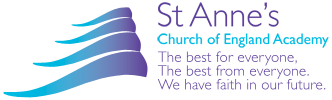 PSHE work booklet – Year 11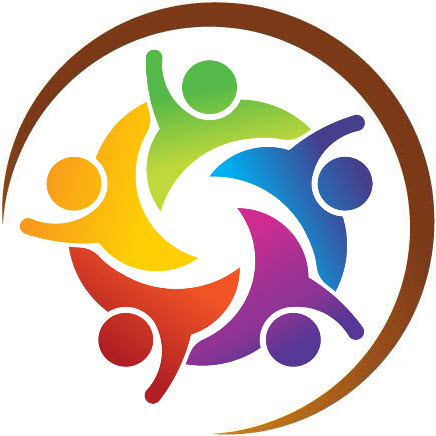 Contents: Target setting sheet5 Ways to wellbeing diarySelf-esteem activitySharing information safely onlineEmployability skillsTarget setting- Fill in the following worksheet about you – think about your hopes and targets for the new school year.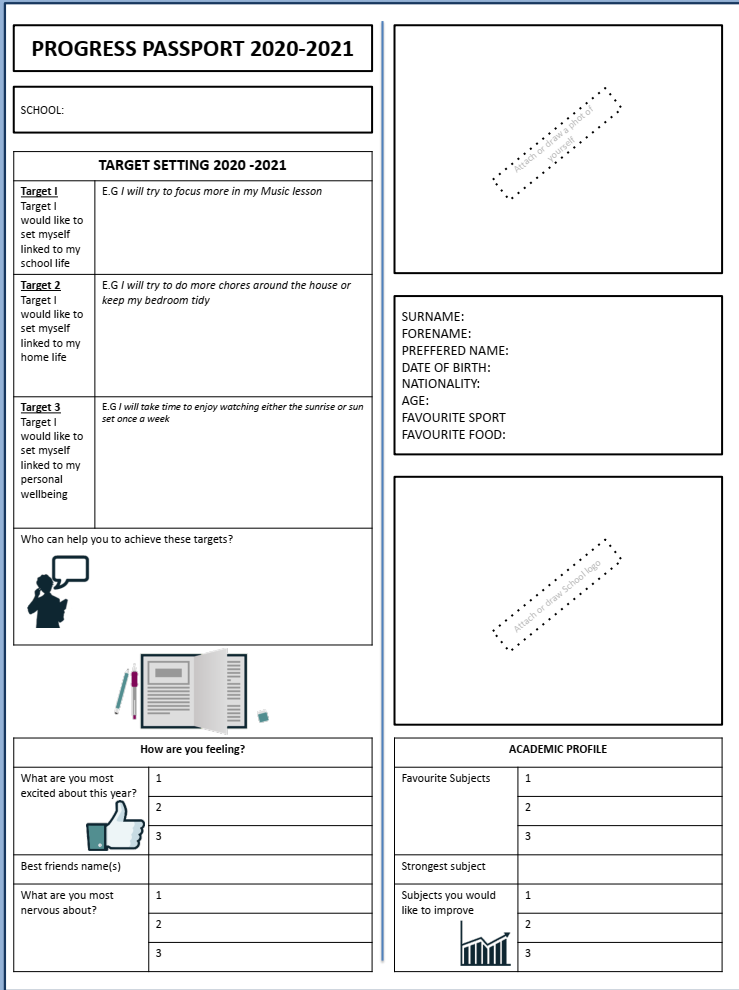 5 ways to wellbeing 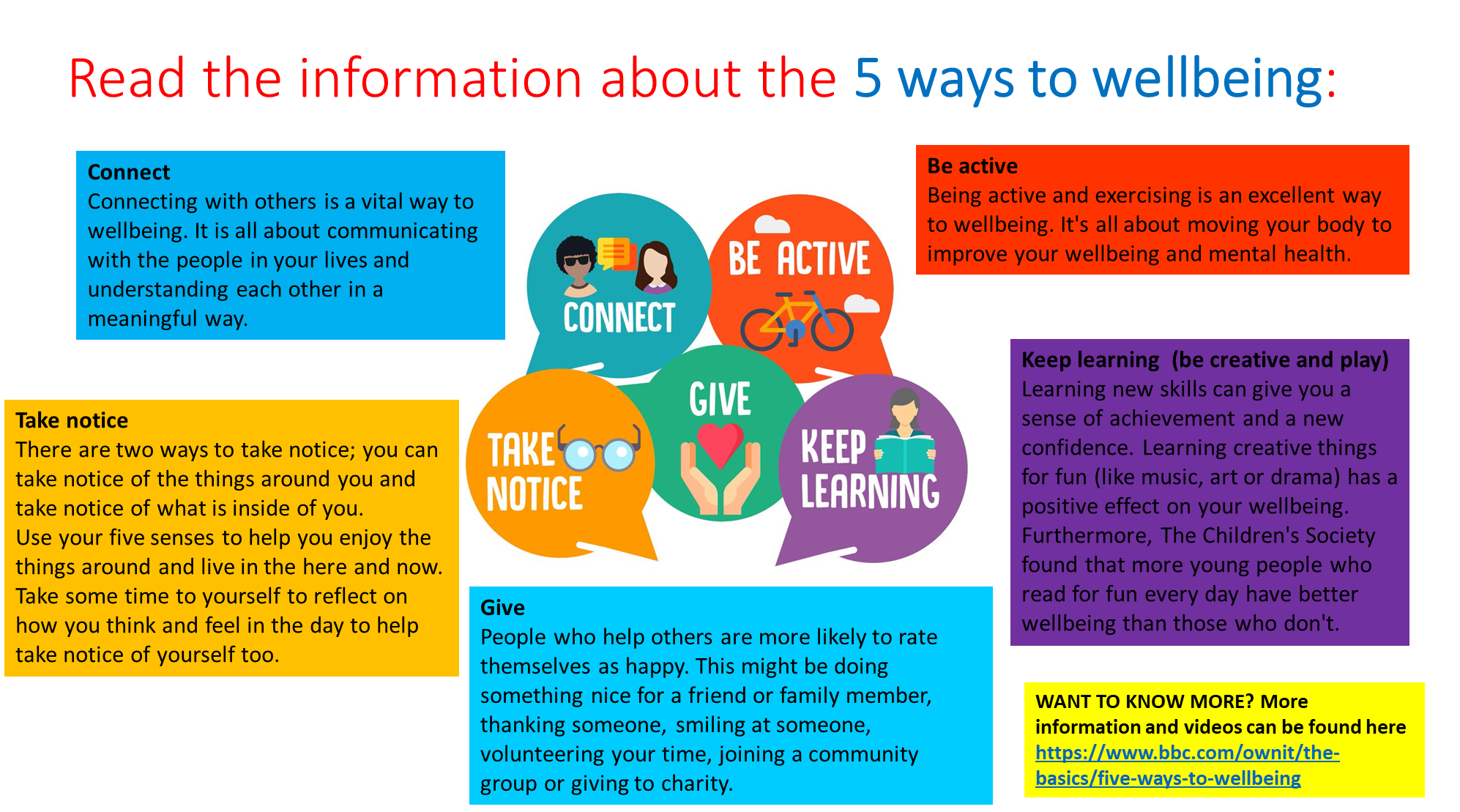 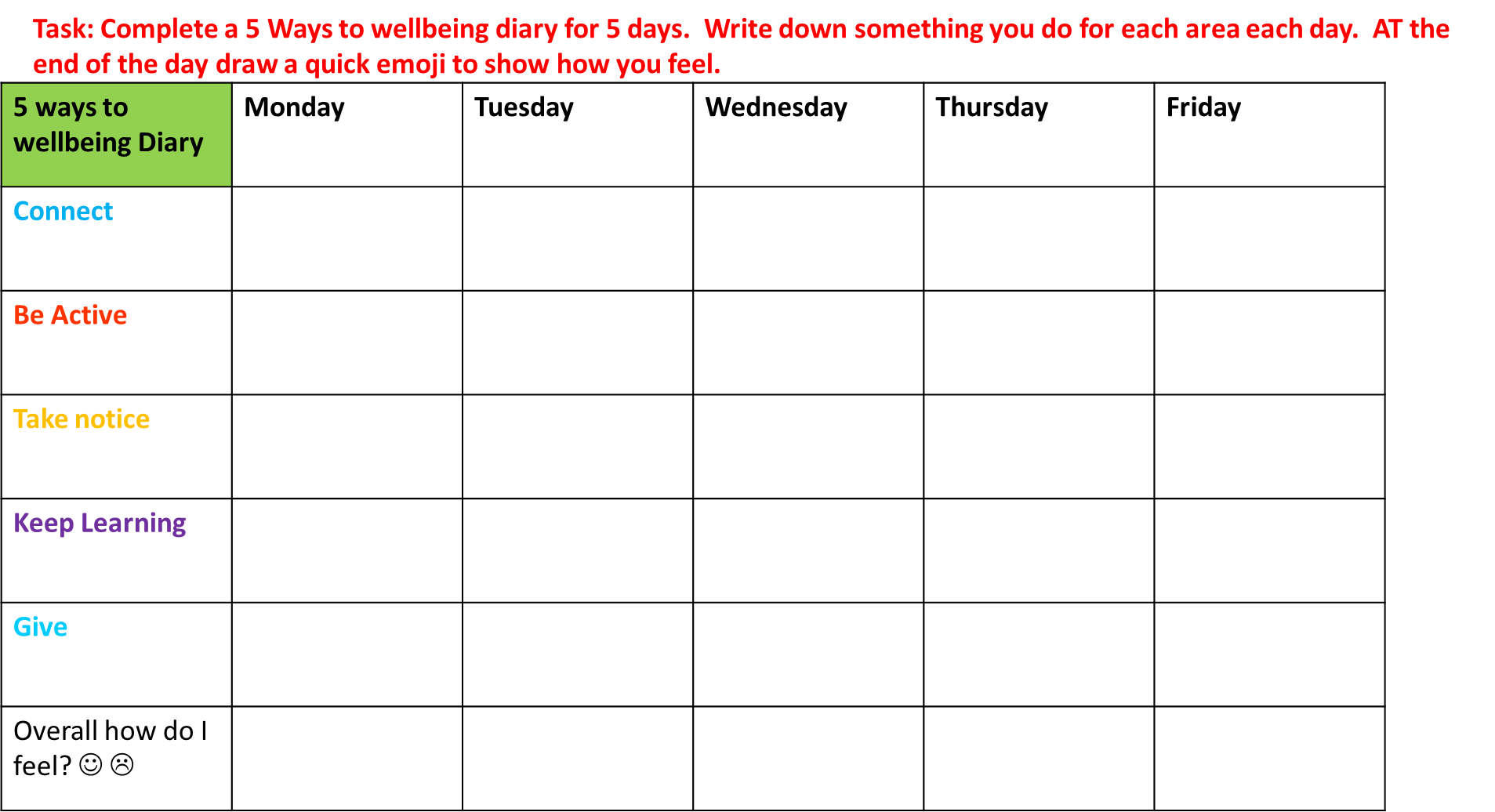 Self esteem – Read through the information and complete the self esteem task sheet.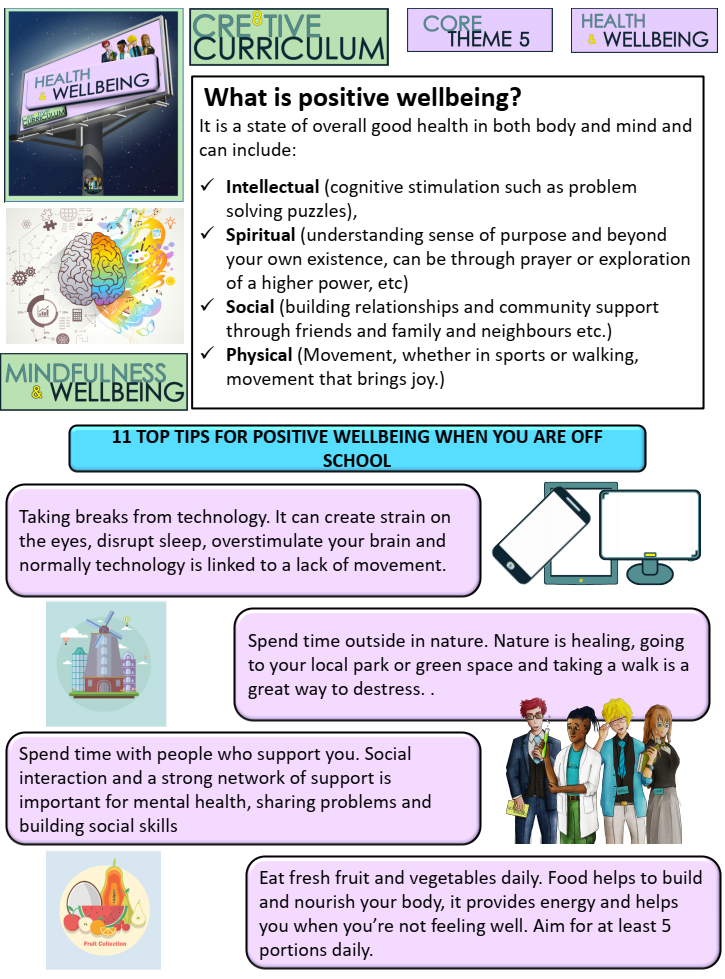 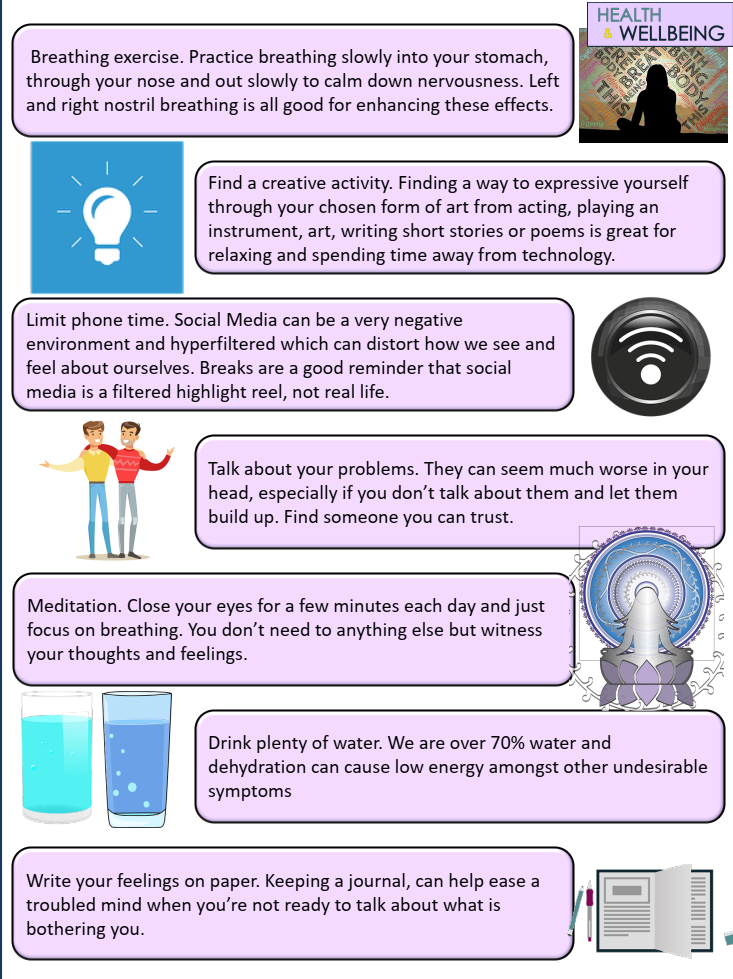 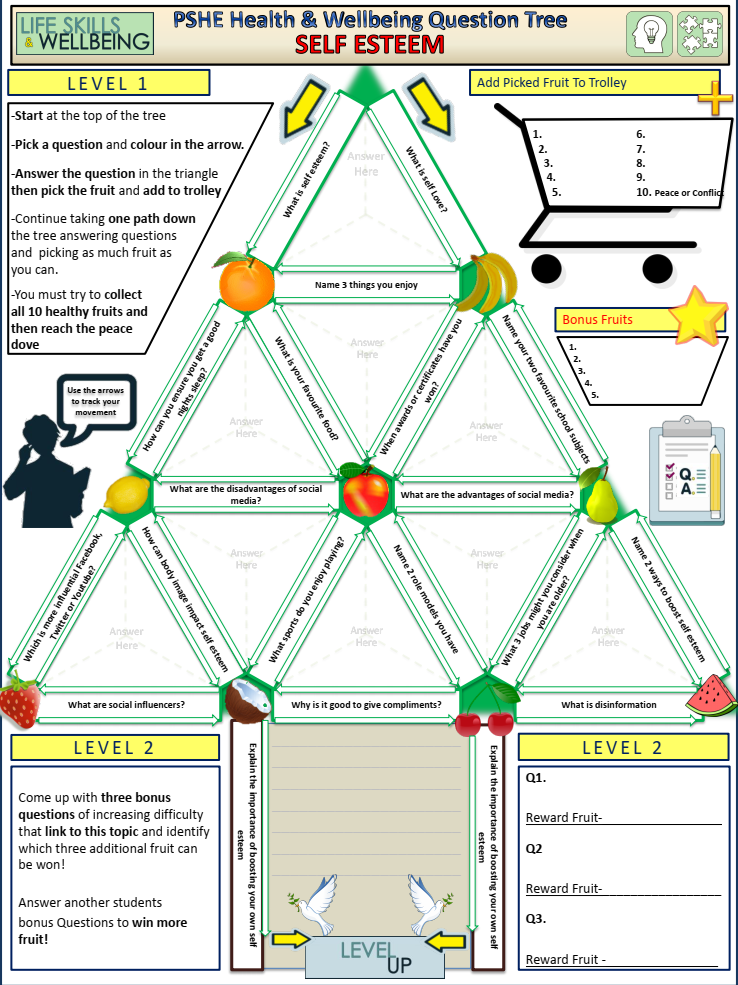  Sharing information safely online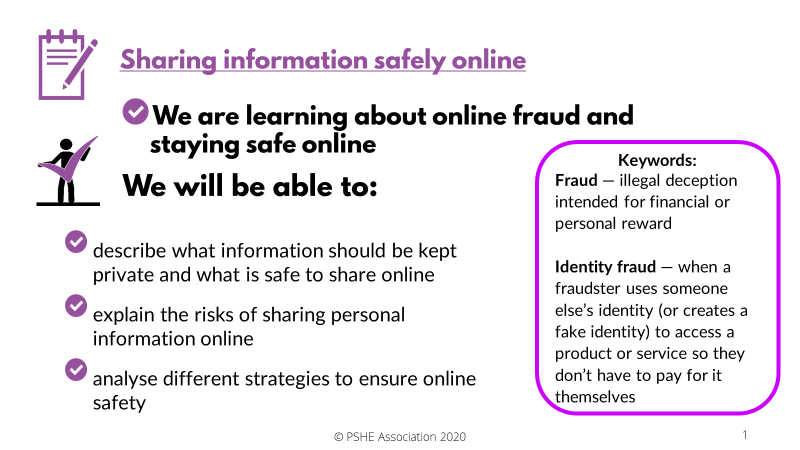 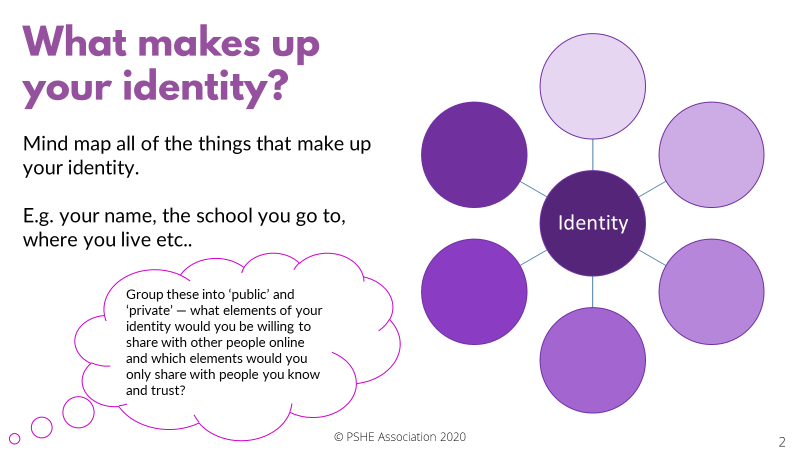 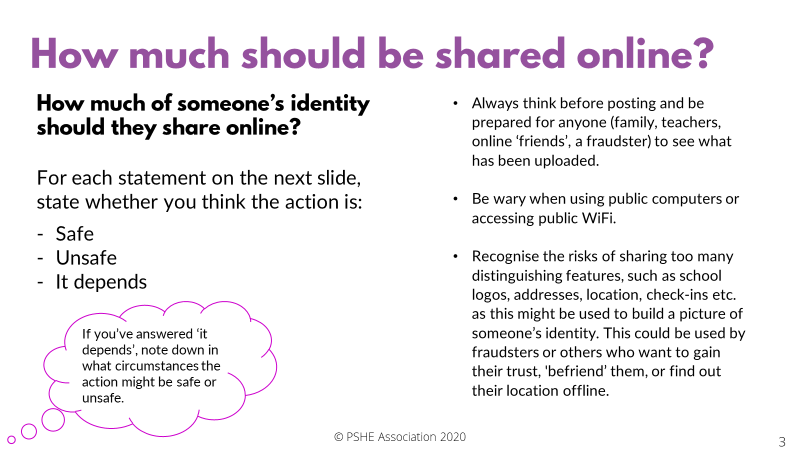  For each statement decide whether it is safe, unsafe, or it depends?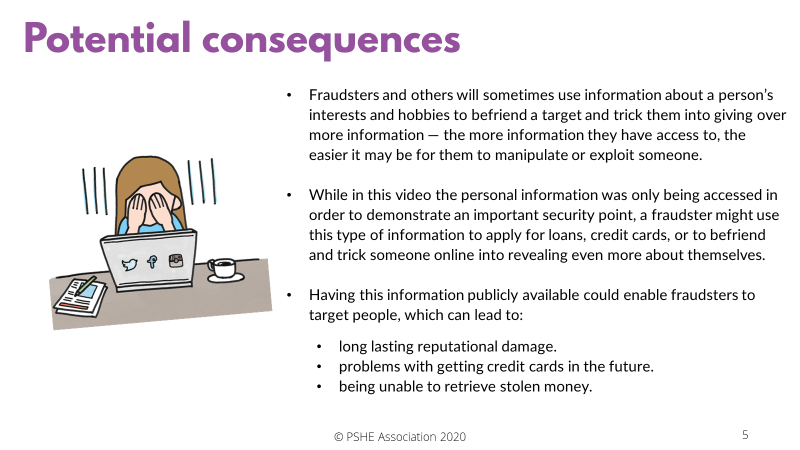 Put the bullet points in order by putting the online safety tip you think is most important at number 1, down to the least important safety tip.Have secure passwords (e.g. three random words with letters, numbers, capitals)Make sure photos don’t include sensitive or private informationDon’t overshare information on social mediaPassword and pin protect all devicesUpdate firewalls and antivirus softwareDon’t access personal information if using public Wi-Fi (e.g. in a café or on a train)Always check before passing on anyone else’s information, even to a friendRegularly check privacy settings, especially after updatesIf unsure about online safety, visit an online source of support (e.g. thinkuknow.co.uk)Using what you now know about the consequences of sharing personal information online, and the different strategies that could be used to stay safe, write a short piece of advice to the three characters below: Afterwards read the next slide to reveal the answers: Does your advice include some of these key points?Personal reflectionUsing what you have learnt today, write down three things that you will aim to do in future to increase your safety online.Employability skillsTASK: Match up the employability skills on the left with the meaning on the right.Task: Audit the skills you have by putting a tick in the column you most agree with.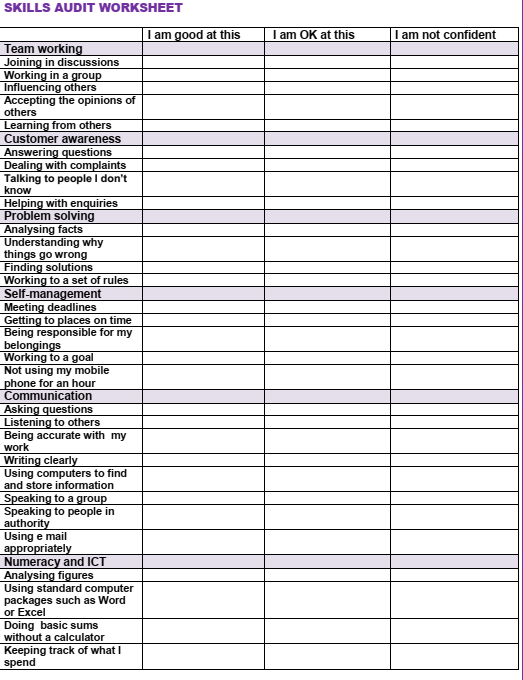 TASK: Now you have audited your skills consider how you will work on those skills. Write an example of something you could do in each of the boxes below: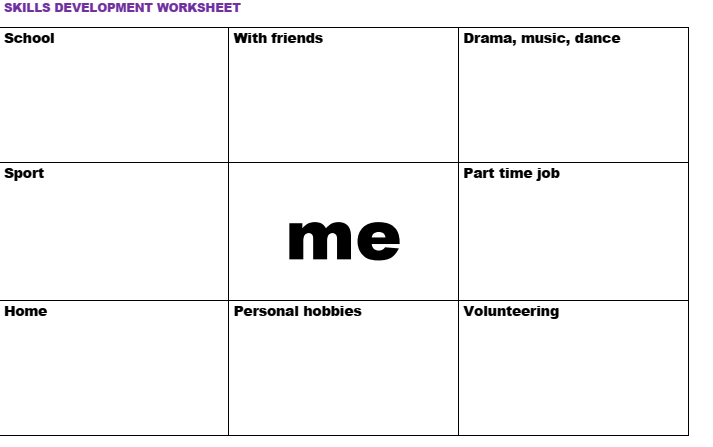 ActionSafe, unsafe, or it depends?Posting a photo wearing school uniformChecking privacy settings on social media after accepting a new updateDoing online banking on public Wi-Fi at a caféAlways checking in at favourite locationsHaving passwords of 10 or more characters that include numbers, letters and capitalsUsing date of birth as a pin number for a bank cardSaving bank card details on a public computer in a libraryHaving address, email and phone number on a profile pageRenewing antivirus software when it runs outEntering bank card details to buy something from AmazonHaving open settings so anyone can send a friend request or view your profileSetting a profile so only friends, or friends of friends can follow or like postsSelf-management Analysing facts and situations and applying creative thinking to develop appropriate solutions.Team working Manipulation of numbers, general mathematical awareness and its application in practical contexts (e.g. measuring, weighing, estimating and applying formulae).Business & customer
awarenessBasic understanding of key drivers for business success – including importance of innovation, taking calculated risks and profit – and the need to provide customer satisfaction and build customer loyalty.Problem solving Application of literacy, ability to produce clear, structured written work and oral literacy, including listening and questioning.Communication & literacy Basic IT skills, including familiarity with word processing, spread sheets, file management and use of internet search engines.Application of numeracy Respecting others, co-operating, negotiating/persuading, contributing to discussions, and awareness of interdependence with others.Application of IT Accept responsibility, flexibility, resilience, self-starting, appropriate assertiveness, time management, readiness to improve own performance based on feedback/reflective learning.